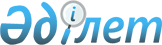 Тауарларды таңбалау мен олардың қадағалануының бірыңғай операторын айқындау туралыҚазақстан Республикасы Үкіметінің 2020 жылғы 3 наурыздағы № 95 қаулысы.
      "Сауда қызметін реттеу туралы" 2004 жылғы 12 сәуірдегі Қазақстан Республикасының Заңы 6-бабының 11-2) тармақшасына сәйкес Қазақстан Республикасының Үкіметі ҚАУЛЫ ЕТЕДІ:
      1. "Қазақтелеком" акционерлік қоғамы тауарларды таңбалау мен олардың қадағалануының бірыңғай операторы болып айқындалсын.
      2. Осы қаулы алғашқы ресми жарияланған күнінен бастап қолданысқа енгізіледі.
					© 2012. Қазақстан Республикасы Әділет министрлігінің «Қазақстан Республикасының Заңнама және құқықтық ақпарат институты» ШЖҚ РМК
				
      Қазақстан Республикасының
Премьер-Министрі

А. Мамин
